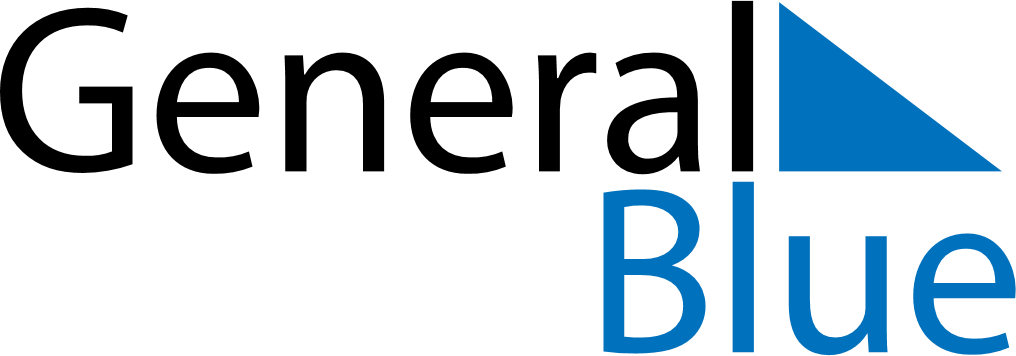 January 2025January 2025January 2025January 2025TanzaniaTanzaniaTanzaniaSundayMondayTuesdayWednesdayThursdayFridayFridaySaturday12334New Year’s DayZanzibar Revolution Day567891010111213141516171718192021222324242526272829303131